РОССИЙСКАЯ  ФЕДЕРАЦИЯДЕПАРТАМЕНТ  ОБРАЗОВАНИЯКОМИТЕТА  ПО  СОЦИАЛЬНОЙ  ПОЛИТИКЕ  И  КУЛЬТУРЕАДМИНИСТРАЦИИ  г. ИРКУТСКАМУНИЦИПАЛЬНОЕ  БЮДЖЕТНОЕ  ДОШКОЛЬНОЕ ОБРАЗОВАТЕЛЬНОЕ УЧРЕЖДЕНИЕ  г. ИРКУТСКАДЕТСКИЙ  САД №173(МБДОУ г. Иркутска  детский  сад  №173) ______________________________________________________________________664043 Иркутская область, г. Иркутск, ул. Медведева, д.15,  тел. 48-81-73, E-mail:Kurikalova173@mail.ruМастер класс для родителей и детей «Декорирование яиц к празднику Святой Пасхи»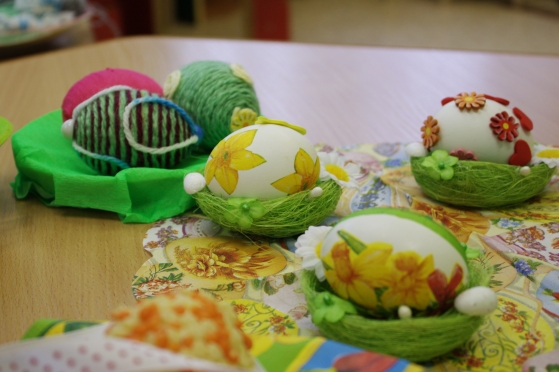 Подготовила воспитатель: Игумнова Н.А.Иркутск  2020Конспект мастер класса для родителей«Украшение яиц к празднику Святой пасхи»Цель мастер класса:Познакомить родителей с некоторыми техниками декоративного украшения яиц к празднику Святой пасхиЗадачи:Познакомить с историей возникновения окрашивания яиц к праздникуПознакомить с некоторыми техниками украшения яицМетоды:Словесный, практический, объяснениеОборудование:Яйца, гофрированная бумага, ленточка, декоративные пуговицы. двухсторонний скотч, макароны «звездочки» горох, рис, салфетки трехслойные, нитки разных цветов, клей ПВА, кисти для клея, стразы и декоративные украшенияКонспектПроснулась я и слышу- весна стучит в окноКапель несется с крыши, везде светло – светлоИ кажется – не птицы, а Ангелы летят.О том, что скоро Пасха, они нам возвестят!Поселились птицы в гнездахСнег растаял как свечаПахнет сладким духом воздухЗолотого куличаДождик солнечный закапалВ этот день святых чудесИ меня целует мамаГоворит «Христос Воскрес -Воистину Воскрес!Готовиться к Пасхе с детьми не только весело, но и полезно! Такие занятия положительно влияют на творческое развитие ваших деток и прививают им традиции нашего народа. Сегодня мы научимся делать вместе с детьми пасхальные поделки и вспомним немного истории возникновения пасхальных яиц.. В этом году празднование пройдет 5 мая. Многие любят этот праздник с детства. В нашей памяти всплывают очень теплые воспоминания, запах куличей и маковых рулетов, приготовленных по особенному бабушкиному рецепту. Окрашивание яиц и традиционные пасхальные игры,такие как :"Чокаться» яйцами" друг с другом, ударяя тупым или острым концом крашеного крутого яйца яйцо соперника. Выигрывал тот, чье яйцо не треснуло."Катание яиц". Любимой пасхальной игрой на Руси было катание яиц. Для этого специально делали или подыскивали деревянный или картонный каток – горку с бортиками. Устанавливали каток, раскладывая перед ним крашеные яички, конфеты, маленькие подарки-сувениры. Играющие по очереди подходят к катку и прокатывают по нему свои яички. Если яйцо, скатываясь с горки, касается лежащего яичка, конфеты или сувенира, участник игры забирает его в подарок."Чье яйцо будет дольше крутиться". По команде дети одновременно раскручивают свои крашеные яички. Чье яйцо дольше крутится, тот и победитель, он получает маленький приз."Где спрятано яичко? " .Внимательно оглядывая комнату,дети по очереди отыскивают заранее спрятанные взрослыми склеенные в форме яичек бумажные или картонные конверты с маленькими сюрпризами: переводными картинками, открытками, хорошенькими наклейками и т. Д.Немного из истории возникновения окрашивания яиц….Ещё задолго до появления христианства древние народы считали яйцо прообразом Вселенной — из него родился мир, окружающий человека.У славянских народов яйцо ассоциировалось с плодородием земли, с весенним возрождением природы.Существует несколько версий крашения яиц.Вот первая легенда гласит так: после смерти Христа семь иудеев собрались на пир. Среди блюд были жареная курица и сваренные вкрутую яйца. Во время пира один из собравшихся, вспомнив про казнённого, сказал, что Иисус воскреснет на третий день.На это хозяин дома возразил: «Если курица на столе оживёт, а яйца станут красными, тогда он воскреснет». И в тот же миг яйца изменили цвет, а курица ожила.Вот еще одна версия: Дева Мария, чтобы развлечь младенца Иисуса, первой начала окрашивать яйца.А вот еще одна версия связанная с Великим постом. В течение Великого поста согласно правилам греческих православных Церквей нельзя употреблять в пищу многие продукты и яйца в том числе. Народ, желая сохранить яйца, варил их, а чтобы не путать с неварёными — окрашивал, преимущественно используя натуральные красители. Вскоре насущная надобность превратилась в традицию, сопровождающую пасхальный праздник.»Традиционно на пасху яйца красят в красный цвет)но многие рукодельницы и мастера проявили фантазию и здесь.С некоторыми техниками декоративного украшения яиц и мы с вами сегодня познакомимся.1. Декорирования яиц обыкновенными нитями для вязанияПонадобится:куриные яйца, предварительно подготовленныеклей универсальныйножницыостатки нитей для вязания разных цветовВ начале яйца хорошо промыть под проточной водой. Сделать маленькие отверстия в верхней части и нижней части яйца, выдуть содержимое. Промыть и дать хорошо просохнуть яйцам.Когда яйца готовы, можно приступить к их украшению. Нанесите немного клея на верхнюю часть яйца, и аккуратно скучивая по спирали, приклейте нить для вязания. Не старайтесь обклеить сразу все яйца нитью, это будет сложно. Намного проще, обклеивать по частям, давая время клею обсохнуть.Пасхальные яйца получились разных цветов, теперь можно приступить непосредственно к самому украшению. Взяв все те же остатки нитей от вязания, на одном из яиц можно сделать кружочки, для этого нанесите клей на яйцо, в виде круга, и все так же намотав по спирали нить, сформируйте круг. Конец нити спрячьте под самим кругом. Так можно сделать 4-6 кружочков, в зависимости от размеров кружочков. Может кто то проявит фантазию и украсит по другому.2. «Декупаж»Понадобится:Кисть, белок от сырого яйца и трехслойные салфетки с цветамиОт салфетки отделяем верхний цветной слой,вырезаем аккуратно цветы. Наносим кистью яичный белок на яйцо и прикладываем вырезанные цветы и по верху наносим белок кисточкой. Салфетка очень быстро намокает и принимает форму яйца, приклеивается. Даем высохнуть.3. Пасхальные яйца украшенные крупойПонадобитсяМакаронные изделия (звездочки,рис,горох,чечевица и т. дКлейстер(200гр воды(1 стакан) и 1 столовая ложка муки с горкой) муку перемешать с водой и поставить на медленный огонь,помешивать,когда закипит масса начнет густеть и прокипятить еще минуты три. ГотовоНамазать яйцо клейстером и наносить узором на него крупу или макароны. Можно просто обвалять4. украшаем декоративными пуговицамиПонадобитсяПуговицы разных форм и цветовДвухсторонний скотчВ этой технике все дело фантазии! Кто на что способен4. Яйцо в салфеткеЕсли у вас совсем нечем красить яйца на пасху. Можно просто завернуть яйцо в салфетку или крепированную бумагу и перевязать красивой ленточкой. Можно добавить надпись из макарон – букв «Христос воскрес», приклеенных на ПВАВот такие замечательные яйца у нас получились. Я думаю, что никто не останется равнодушным  получив в подарок такое пасхальное яйцо.Обсуждение.